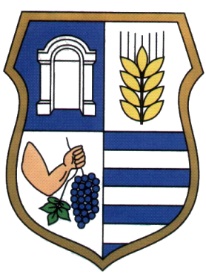 Gádoros Nagyközség Önkormányzata5932 Gádoros, Kossuth u. 16.ELŐTERJESZTÉSa KÉPVISELŐ-TESTÜLET 2019. november 11-én rendkívüli ülésére1. Napirend:Tárgy: 	a Rendkívüli önkormányzati támogatás / ÖNHIKI / pályázatával kapcsolatosanElőterjesztő:			Dr. Szilágyi Tibor polgármesterKészítette:			Dr. Szilágyi Tibor polgármesterElőzetesen tárgyalja:	Gádoros Nagyközség Önkormányzat Képviselő-testületének				Szociális, Kulturális, Egészségügyi és Sport Bizottsága				Gádoros Nagyközség Önkormányzat Képviselő-testületének		Pénzügyi, Gazdasági és Környezetvédelmi BizottságaAz előterjesztés a jogszabályi rendelkezéseknek megfelel: dr. Olasz Imréné dr. s.k.Az előterjesztéssel kapcsolatos törvényességi észrevétel: A döntéshez	egyszerű	☒	minősített		többség szükséges.Az előterjesztés a kifüggesztési helyszínen közzétehető: 	Igen	☒	Nem	Az előterjesztést nyílt ülésen kell tárgyalni.	☒Az előterjesztést zárt ülésen kell tárgyalni.	Azelőterjesztés zárt ülésen tárgyalható.	E L Ő T E R J E S Z T É SA 2019. november 11.-én 18 órakor tartandó rendkívüli ülésre a Rendkívüli önkormányzati támogatás / ÖNHIKI / pályázatával kapcsolatosan2019. június 26.-án beadott 450082 igénylés azonosítójú rendkívüli önkormányzati támogatás pályázata 13.746.390 forint igénnyel beadásra került. A pályázatunkra 252.836 forintot ítéltek meg. A támogatói okiratra fellebbezéssel éltünk. A Belügyminisztérium megkeresésére a fellebbezésünket visszavontuk. A Belügyminisztérium lehetőséget biztosított egy új pályázat beadására, melynek határideje 2019. november 11.A következő jogcímere nyújtjuk be a pályázatunkat.                  Közüzemi díjtartozás                                              1.334.304 forint                 Élelmiszer beszállítók felé fennálló tartozás       5.074.695 forint                 Egyéb tartozások                                                      3.851.821 forint                 Összesen:                                                                  10.260.820 forintKérem a Tisztelt Képviselő testületet az előterjesztés megvitatására és a határozati javaslat elfogadására.Határozati Javaslat:Gádoros Nagyközség Önkormányzat Képviselő- testülete kinyilvánítja, hogy a települési önkormányzatok rendkívüli önkormányzati támogatására pályázatot kíván benyújtani.Felelős: Dr. Szilágyi Tibor polgármester                Libor Zsoltné pénzügyi csoportvezetőHatáridő: Azonnal	Dr. Szilágyi Tibor	polgármester